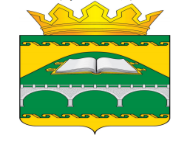 МУНИЦИПАЛЬНОЕ  КАЗЕННОЕ  ДОШКОЛЬНОЕ  ОБРАЗОВАТЕЛЬНОЕ УЧРЕЖДЕНИЕ ОБЩЕРАЗВИВАЮЩЕГО ВИДА «КАСУМКЕНТСКИЙ ДЕТСКИЙ САД №1»СУЛЕЙМАН-СТАЛЬСКОГО МУНИЦИПАЛЬНОГО РАЙОНА                                                                         РЕСПУБЛИКИ ДАГЕСТАНОТЧЕТ ВСОКО ЗА 2022 – 2023 УЧЕБНЫЙ ГОДМКДОУ «КАСУМКЕНТСКИЙ ДЕТСКИЙ САД №1»сформировала и подготовилазам.зав по УВР  Э.МейлановаКасумкент 2023Анализ образовательной, воспитательной, развивающей работы МКДОУ «Касумкентский детский сад№1» за 2022 – 2023 учебный год.ВСОКО - Внутренняя система оценки качества образования ДОУ предназначена для управления качеством образования в ДОУ, обеспечения участников образовательных отношений достоверной информацией о качестве образования, предоставляемого ДОУ, и о его тенденциях развития. В рамках ВСОКО осуществляется оценка качества образования, выполняемая самостоятельно ДОУ с помощью процедур мониторинга и контроля.Основными пользователями результатов ВСОКО ДОУ являются: педагоги, родители (законные представители) воспитанников.Целями ВСОКО ДОУ являются:- получение объективной информации о состоянии качества образования в ДОУ, тенденциях его изменения и причинах, влияющих на его уровень;- формирование информационной основы принятия управленческих решений. Основными задачами ВСОКО ДОУ являются:- обеспечение надежности и технологичности процедур оценки качества образования;- определение качества образовательных программ с учетом ФГОС ДО и запросов основных потребителей образовательных услуг;- определение соответствия фактических образовательных условий ДОУ к условиям реализации образовательной программы ДОУ;- определение степени соответствия результатов освоения образовательных программ федеральному государственному образовательному стандарту дошкольного образования;- оценка состояния и эффективности деятельности ДОУ;- повышение квалификации педагогов ДОУ в области оценки качества образования, анализа и использования результатов оценочных процедур;- обеспечение открытости и доступности проводимых процедур по оценке качества образования;- обеспечение руководителя ДОУ аналитической информацией, необходимой для принятия управленческих решений и определения тенденций развития ДОУ.Предметом ВСОКО в ДОУ является деятельность, основанная на систематическом анализе:качества содержания и организации образовательной деятельности;качества условий, обеспечивающих образовательную деятельность;качества результатов образовательной деятельности.Список используемых сокращений:ДО – дошкольное образованиеДОУ – дошкольное образовательное учреждениеМДОУ – муниципальное дошкольное образовательное учреждениеИКТ – информационно-коммуникационные технологииООП – основная Образовательная программаФГОС ДО – федеральный государственный стандарт дошкольного образованияОсновные цель и задачи:Цель: Продолжать совершенствование в Учреждении психолого-педагогических условий, обеспечивающих освоение и практическое применение основной общеобразовательной программы дошкольного образования (в соответствии с ФГОС ДО). Задачи:1. Охрана жизни и здоровья детей. Формирование основ поведения в социуме (профилактика ДТП). Способствование становлению ценностей ЗОЖ у воспитанников детского сада.2. Способствовать развитию речи, как средства общения. Обогащать словарь детей, совершенствовать диалогическую и монологическую форму речи, через игровую и театрализованную деятельность.3. Продолжить работу по эколого - географическому воспитанию; формировать у дошкольников духовно -нравственные ценности на основе культурных традиций российского общества.Структура управления дошкольного общеобразовательного учреждения:           Управление ДОУ осуществляется  в  соответствии  с  законодательством  РФ  и Уставом  ДОУ  и  строится  на  принципах  единоначалия  и  самоуправления. Руководство  дошкольным  образовательным  учреждением  регламентируется нормативно-правовыми и локальными документами: - Федеральный  закон  от  29  декабря  2012 г.  N 273-ФЗ  "Об  образовании  в Российской Федерации", - Постановлением  администрации  муниципального  образования   «Город Саратов»  от  18  марта  2011  года  №  548   «Об  утверждении  административного регламента   предоставления  муниципальной  услуги    «Приём  детей  в образовательные  учреждения,    реализующие  основную  общеобразовательную программу дошкольного образования», - «Санитарно - эпидемиологические  требования  к  устройству,  содержанию  и организации  режима  работы  дошкольных  образовательных  организаций» 2.4.1.3049-13, - Положениями и договорами, регламентирующими деятельность учреждения. В ДОУ создана горизонтальная система сотрудничества, в основе которой лежит корпоративный  стиль  управления,  учитывающий  индивидуальные  качества каждого педагога и личностно - ориентированный подход к его деятельности.Административное управление ДОУ: - 1 уровень  управления  -  заведующий – Мейланова Тавсият Рамазановна, управленческая деятельность  заведующего  обеспечивает  материальные, организационные, правовые, социально-психологические условия для реализации функции  управления  образовательным  процессом  в  ДОУ.  Объектом управления заведующего является весь коллектив;- 2 уровень управления – зам.зав.по УВР – Мейланова Эльвира Хикметовна. Объект управления управленцев второго уровня  –  педагогическая  часть коллектива согласно функциональным обязанностям;- 3 уровень управления – медицинская сестра, музыкальный руководитель, инструктор по физкультуре, воспитатели. К третьему уровню управления относится и обслуживающий персонал.- Объект управления – воспитанники  и  их  родители.  Управление ДОУ строится на принципах единоначалия и самоуправления. Такой подход предполагает активное взаимодействие администрации и педагогического коллектива, что способствует повышению профессиональной компетентности  и ответственности каждого работника. Формами самоуправления ДОУ являются: общее собрание трудового коллектива, педагогический совет, родительский комитет. Программное обеспечение в ДОУ:              Планирование образовательной деятельности, программы  разработаны с учетом ФГОС ДО и  в соответствии с основной  общеобразовательной программой детского сада «От рождения до школы», в соответствии с введением в действие Федеральных государственных образовательных стандартов дошкольного образования (Приказ Министерства образования и науки Российской Федерации № 1155 от 17 ноября 2013года), с учетом особых условий  на время распространения новой коронавирусной инфекции (COVID - 19). Программы по планированию образовательной деятельности определяют содержание и организацию образовательного процесса   Муниципального казенного дошкольного образовательного учреждения  « Касумкентский детский сад№1»  общеразвивающего вида.   Программы строятся на принципе личностно-ориентированного  взаимодействия взрослого   с воспитанниками детского сада и обеспечивает физическое, социально-коммуникативное, познавательное, речевое и художественно-эстетическое развитие детей  с учетом их возрастных и индивидуальных особенностей.В Программе комплексно представлены все основные содержательные линии воспитания и образования ребенка. Основная образовательная программа МКДОУ «Касумкентский детский сад№1» обеспечивает разностороннее развитие детей в возрасте от 2 до 7 лет с учётом их возрастных и индивидуальных особенностей по основным образовательным областям: - «Социально - коммуникативное развитие», - «Познавательное развитие»,- «Речевое развитие»,- «Художественно-эстетическое развитие», - «Физическое развитие». Программа обеспечивает достижение воспитанниками готовности к школе.  	Основная идея Программы заключается в гармоничном соединении современных технологий с традиционными средствами развития ребенка для формирования психических процессов, ведущих сфер личности, развития творческих способностей. Цель и задачи деятельности ДОУ по реализации образовательной программы определяются на основе анализа эффективности педагогической деятельности, потребностей детей и родителей (законных представителей), социума, в котором находится дошкольное образовательное учреждение. Объем: программа состоит из обязательной части и части, формируемой участниками образовательных отношений. Обе части являются взаимодополняющими и необходимыми с точки зрения реализации требований Стандарта.Обязательная часть Программы разработана с учетом основной общеобразовательной программы дошкольного образования предполагает комплексность подхода, обеспечивая развитие детей во всех пяти взаимодополняющих образовательных областях (пункт 2.5 ФГОС ДО).Рабочая программ ВОСПИТАНИЯ: Основная идея - воспитательного процесса в дошкольном образовательном учреждении организован на развитие личности, создание условий для самоопределения и социализации воспитанников на основе социокультурных, духовно-нравственных ценностей и принятых в российском обществе правил и норм поведения в интересах человека, семьи, общества и государства, формирование у воспитанников чувства патриотизма, гражданственности, уважения к памяти защитников Отечества и подвигам Героев Отечества, закону и правопорядку, человеку труда и старшему поколению, взаимного уважения, бережного отношения к культурному наследию и традициям многонационального народа Российской Федерации, природе и окружающей среде. Воспитательный процесс в дошкольном образовательном учреждении базируется на традициях профессионального воспитания: гуманистический характер воспитания и обучения; приоритет общечеловеческих ценностей, жизни и здоровья человека, свободного развития личности; воспитание гражданственности, трудолюбия, уважения к правам и свободам человека, любви к окружающему миру, Родине, семье;  развитие национальных и региональных культурных традиций в условиях многонационального государства;  демократический государственно-общественный характер управления образованием. Цель и задачи программы ВОСПИТАНИЯ:Достижению поставленной цели воспитания обучающихся будет способствовать решение следующих основных задач:  освоение воспитанниками ценностно-нормативного и деятельностно - практического аспекта отношений человека с человеком, патриота с Родиной, гражданина с правовым государством и гражданским обществом, человека с природой, с искусством и т.д.;  вовлечение воспитанника в процессы самопознания, самопонимания, содействие воспитанникам в соотнесении представлений о собственных возможностях, интересах, ограничениях с запросами и требованиями окружающих людей, общества, государства;  помощь в личностном самоопределении, проектировании индивидуальных образовательных траекторий и образа будущей профессиональной деятельности, поддержка деятельности воспитанника по саморазвитию;  овладение воспитанниками социальными, регулятивными и коммуникативными компетенциями, обеспечивающими ему индивидуальную успешность в общении с окружающими, результативность в социальных практиках, в процессе сотрудничества со сверстниками, старшими и младшими. В части, формируемой участниками образовательных отношений, представлена образовательная деятельность по пяти основным направлениям.Объем обязательной части Программы - не менее 60 % от ее общего объема; - не более 40 % части, формируемой участниками образовательных отношений.Вариативная часть учитывает образовательные потребности и интересы воспитанников, членов их семей и педагогов и, представлена следующими парциальными программами:  Региональный компонент представлен программой "Региональный компонент Республики Дагестан.Парциальные программы: - «Юный Эколог» С.Н.Николаева (Мозаика – синтез 2016г., в соответствие с ФГОС);- «Отчий дом»Образовательный процесс в ДОУ строился на основе требований нормативных документов Министерства образования и науки РФ к организации дошкольного образования и воспитания, СанПиН-13, СанПиН-20, СанПиН-21, с учетом недельной нагрузки и ориентирован на реализацию ФГОС ДО.Педагогический процесс строился на основе режима дня, утверждённого заведующим ДОУ, который устанавливал распорядок бодрствования и сна, приёма пищи, гигиенических и оздоровительных процедур, организацию непрерывной образовательной деятельности, прогулок и самостоятельной деятельности воспитанников. Режим дня в ДОУ  отвечает  требованиям  СанПиН,  составлен  с  учетом возрастных  и  индивидуальных  особенностей  детей,  допускается  изменение  в связи  с  сезонными  изменениями  (холодный  и  теплый  период  года)Продолжительность учебного года с сентября по май; каникулярное время – с 1 января по 08 января и с 01 июня по 31 августа. В каникулярное  время  отклонения  в  пользу  самостоятельной  деятельности детей  и  прогулки.  Непрерывная образовательная деятельность с детьми в зависимости от программного содержания, проводится  фронтально,  подгруппами, индивидуально. Организуя образовательный процесс, педагоги применяют широкий спектр методов и приёмов,  стимулирующих  познавательную  активность, самостоятельность,  творчество  детей;  побуждают  детей  к  разнообразной деятельности, поощряют  выражение  собственного  мнения,  используют  приемы оценки, создающие ситуацию успеха каждому ребенку. (Домашние задания воспитанникам ДОУ не задаются)            Организация образовательного процесса в детском саду осуществляется в соответствии с годовым планированием, с   основной общеобразовательной программой дошкольного образования на основе ФГОС ДО и учебным планом непрерывной образовательной деятельности.  Количество и продолжительность непрерывной образовательной деятельности, устанавливаются в соответствии с санитарно-гигиеническими нормами и требованиями. Целесообразное использование новых педагогических технологий (здоровьесберегающие, информационно-коммуникативные, технологии деятельностного типа) позволило повысить уровень освоения детьми образовательной программы детского сада.       Особое внимание уделялось формированию основ здорового образа жизни детей дошкольного возраста является  процесс, который предполагает  единство и взаимосвязь:Формирование потребности в здоровом образе жизни, навыков гигиены и профилактики заболеваний, ухода за больными;Формирование навыков рационального питания, закаливания, физической культуры и других способов самосовершенствования;Получение знаний и навыков, необходимых для создания семейных отношений и воспитания детей.Мотивы, которыми руководствуются дети в своих поступках по отношению к своему здоровью.Согласно тематическим неделям в каждой группе  было разработано перспективное планирование, учитывающие особенности тем.           Согласно годовому плану педагогами групп подготовлены и реализованы перспективные  планы работы с родителями: консультации, беседы, наглядно- информационные папки передвижки,  родительские собрания, тематические он – лайн мероприятия с родителями, совместные он – лайн конкурсы детей с родителями, он – лайн развлечения, выставки.Главная  задача,  которую поставили  перед собой администрация и специалисты ДОУ  эффективное взаимодействие с родителями достигнута и работает на перспективу.  Это является необходимым условием для успешного протекания психолого-педагогического процесса в условиях ДОУ. Сотрудничество педагогов и родителей позволяет лучше узнать ребенка, посмотреть на него с разных позиций, увидеть в разных ситуациях, а, следовательно, помочь в понимании его индивидуальных особенностей, развитии способностей ребенка.В мае 2022 – 2023 учебного года  с родителями воспитанников ДОУ проведено анкетирование по «Удовлетворенности родителей качеством реализации ООП ДО»:В анкетировании приняло участие 48 родителей – законные представители воспитанников ДОУ, что составило 36 % от возможного числа респондентов. Анкетирование проводилось с выше указанными эпидемиологическими требованиями. Родители готовы на взаимодействие и  сотрудничество, остаются не равнодушными к жизнедеятельности учреждения. Удовлетворены уровнем образовательных услуг, которые соответствуют  интересам их детей.  -В соответствии с Законом об образовании (от 29.12.2012 N 273-ФЗ «Об образовании в Российской Федерации») родители (законные представители) обучающихся (воспитанников) являются участниками образовательных отношений наряду с обучающимися, педагогическими работниками и их представителями, организациями, осуществляющими образовательную деятельность (статья 2, п. 31); В законе подчеркивается, что демократичный характер управления образованием невозможен без обеспечения прав … родителей (законных представителей) несовершеннолетних обучающихся на участие в управлении образовательными организациями, в частности в процессе проектирования и реализации основной образовательной программы (статья 3 п. 10); - Основные положения закона в отношении взаимодействия семьи и образовательной организации конкретизированы в Федеральном государственном образовательном стандарте дошкольного образования (ФГОС ДО – приказ Минобрнауки РФ № 1155 от 17.10.2013). В вопросах взаимодействия дошкольной организации с семьей Стандарт пропагандирует «личностно-развивающий и гуманистический характер взаимодействия родителей, педагогических работников и детей», «обеспечение психолого-педагогической поддержки семьи и повышения компетентности родителей в вопросах развития и образования, охраны и укрепления здоровья детей».  С целью обеспечения целостности образовательного процесса в ДОУ и семье педагогический коллектив активно сотрудничает с семьями воспитанников, осуществляет изучение социального заказа семьи к ДОУ, проводит регулярные мониторинговые исследования для использования полученных результатов при проектировании образовательной общеобразовательной программы дошкольного образования.       Данные для формирования и оценки этих показателей получают, правило, на основе обратной связи от потребителя. При этом используется вся информация, получаемая в процессе общения с потребителем, в том числе когда он обращается с рекламациями, претензиями или жалобами. Для расширения объема такой информации проводятся специальные мероприятия, например, опросы, анкетирование, создаются информационные  центры и т.д. Таким образом, проведение опросов потребителей имеет ключевое значение при определении уровня удовлетворенности. Опрос, проводимый собственными силами, бывает, как правило, связан с конкретным видом деятельности. В анкетировании приняло участие 55 родителей – законные представители воспитанников ДОУ, что составило 41 % от возможного числа респондентов. Анкетирование проводилось с выше указанными эпидемиологическими требованиями. Родители готовы на взаимодействие и  сотрудничество, остаются не равнодушными к жизнедеятельности учреждения. Удовлетворены уровнем образовательных услуг, которые соответствуют  интересам их детей.       После анализа анкет выявлено следующее:1. – 100 % (55 человек)  удовлетворены работой детского сада.2. – 100% 55 человек) высоко оценили качество предоставляемых образовательных услуг.3. - 100%  (55 человек)  положительно оценили работу педагогов за текущий период.4. - 100%  (55 человек)  оценили положительно высокую степень информированности о работе сада, группы, каждого ребенка.5. - 100% (55 человека) родители не испытывают трудностей во взаимодействие с педагогами детского сада.6. - 100% (55 человека) родители отметили удовлетворенность ребенка посещением детского сада.8. оценка питания в ДОУ по пятибалльной шкале:- 92% (50 человек) пять балов.- 8% (6 человека) четыре бала.Также родители активно отвечали на вопрос:Что чаще всего кушает Ваш ребенок после прихода домой из детского сада?Чтобы Вы хотели изменить в организации питания детей в ДОУ?Ваши комментария и предложения по совершенствованию работы в ДОУ?          Педагогический коллектив обеспечивает высокий уровень развития детей. Педагоги выстраивают взаимоотношения с детьми на основе диалога, открытости и доверия. Родители систематически и вовремя получают информацию о целях и задачах детского сада в области обучения и воспитания детей, о режиме работы дошкольного учреждения (часы работы, праздники, развлечения, нерабочие дни). Информацию получают он-лайн родительских группах, на основном (главном) стенде для Родителей, на сайте ДОУ, созданных контактных группах ИКТ. ДОУ удовлетворяет  уход, развитие, воспитание и обучение (оздоровление, развитие способностей и т.д.), которые получает ребенок в дошкольном учреждении.             С целью обеспечения целостности образовательного процесса в ДОУ и семье педагогический коллектив активно сотрудничает с семьями воспитанников, осуществляет изучение социального заказа семьи к ДОУ, проводит регулярные мониторинговые исследования для использования полученных результатов при проектировании образовательной общеобразовательной программы дошкольного образования.Воспитательно-образовательная деятельность в  группах строится на основе общеобразовательной программы дошкольного образования «От рождения до школы», образовательных программ, Планирование педагогов в возрастных группах, перспективного комплексно-тематического планирования. Образовательная деятельность осуществлялась в процессе организации различных видов детской деятельности.Планирование в группах ведется по пяти образовательным областям  развития дошкольников:  познавательное развитие, речевое развитие, социально-коммуникативное развитие, художественно-эстетическое развитие и физическое развитие.•	познавательное развитие – «Развитие познавательно-исследовательской деятельности», «ФЭМП», «Ознакомление с социальным миром», «Ознакомление с миром природы»•	социально-коммуникативное развитие – «Социализация, развитие общения, нравственное воспитание», «Ребенок в семье и сообществе, «Самообслуживание, самостоятельность, трудовое воспитание», «Формирование основ безопасности»;•	художественно-эстетическое творчество – «Приобщение к искусству», «Изобразительная деятельность», «Конструктивно-модельная деятельность» , «Музыка»;•	речевое развитие – «Приобщение к художественной литературе», «Развитие речи»•	физическое развитие – «Физическая культура», «Формирование начальных представлений о ЗОЖ».          Образовательные области реализуются в различных игровых развивающих ситуациях,  видах детской деятельности, в соответствии с принципом интеграции образовательных областей:•	в совместной деятельности детей и педагогов в режимных моментах и непосредственно образовательной деятельности (НОД);•	в самостоятельной деятельности детей.            В 2022 – 2023 учебном году воспитатели групп и специалисты ДОУ активно принимали участие в Педагогических советах:Анализ итогов мониторинговых исследований воспитанников ДОУ за 2022 - 2023 учебный год:Согласно закону РФ об утверждении ФГОС ДО  Мониторинговые исследования воспитанников – как одна из форм показателя освоения программы воспитанниками и для разработки планирования образовательной деятельности воспитателем  работы с детьми на текущий учебный год проводится (3.2.3 ФГОС ДО № 1155):На начало учебного года – с 05.09.2022г. по 16.09.2022 г.              Промежуточный – с 12.12.2022г. по 16.12.2022 г. (по показаниям)На конец учебного года – с 10.05.2023г. по 19.05.2023 г. .Диагностический материал по мониторингу был составлен на основании  основной  программы  "От рождения до школы" с  учетом ФГОС ДО для всех возрастных групп.Разработанные ДОУ материалы предполагают общую систему оценки детской деятельности по 3-х бальной шкале:Навык сформирован 3б. (высокий уровень) – у ребёнка быстрое осмысление задания без помощи взрослого;Навык частично сформирован 2б. (средний уровень) – у ребёнка интерес желание выполнять задание, однако испытывает затруднения делает ошибки, требуется помощь взрослого;Навык не сформирован 1б. (низкий уровень) – ребёнок спокойно относится к заданию, явно затрудняется в ответе, нет активного интереса, неспособен к самостоятельному выполнению;Итоги мониторинговых исследований воспитанников, индивидуальные маршруты для воспитанников принимаются на заседании ППК .Критерии, итоги мониторинговых исследований воспитанников, индивидуальные маршруты для воспитанников обсуждаются и принимаются на заседании ППК Задачами внутреннего мониторинга ДОУ являются: Получение объективной информации о функционировании и развитии дошкольного образования в ДОУ, тенденциях его изменения и причинах, влияющих на динамику качества образования; Прогнозирование развития образовательной системы ДОУ.Основными принципами мониторинга освоение программы  ДОУ являются:      - целостность, - оперативность, - информационная открытость к результатам.      Сводные результаты (%) мониторинга и анализ освоения детьми образовательных    областей через разделы реализующих программ в целом  с учетом ФГОС ДО  входящий - итоговый 2022  - 2023  учебного года  показали по каждой группе следующее:В мониторинговых исследованиях за май принимали 90 воспитанников ДОУ.Сводный показатель по областям  результата  мониторинга в каждой группе   следующий:В образовательной Программе приоритетом является развивающая функция дошкольного образования, обеспечивающая становление личности ребенка и ориентирующая педагогов и специалистов ДОУ на его индивидуальные особенности.Работа с воспитанниками  построена на позициях гуманно-личностного отношения к ребенку и направлена на его всестороннее развитие, формирование духовных и общечеловеческих ценностей, а также способностей и компетенций.Сводный показатель по областям  результата  мониторинга в каждой группе   следующий (%):Программа Развития:Заведующий ДОУ Т.Мейланова на педагогическом совете № 4  рассказала о высокой результативности  реализации стратегического плана Развития детского сада за 2022 – 2023 текущий учебный год, о выполнении промежуточного плана программы Развития. Несмотря на непростой период пандемии в текущем учебном году коллектив ДОУ показал высокую результативность работы, и профессиональную компетентность.          2022 - 2023 учебный год  III этап программы Развития основной этап (2022-2025).       Задачи:1.Практическая реализация Программы.2. Контроль над её осуществлением.3. Внесение необходимых корректив. Программа в полной мере  соотносится с политикой государства в отношении  дошкольного образования, ориентирована на создание условий реализации современных передовых педагогических технологий,  а также использование возможностей дошкольного учреждения  в  оказании  услуг населению.  Нормативно-правовую основу программы  составляют:Конституция Российской ФедерацииКонвенция ООН по правам ребенкаФедеральная программа развития образованияС целью обеспечения динамичного развития и оптимизации деятельности дошкольного учреждения  в период 2022 – 2023 учебного года педагогический коллектив проводил активную работу:     - В направления развития и совершенствования образовательной деятельности: дальнейшее освоение и практическое применение в работе  педагогами ДОУ федерального государственного образовательного стандарта дошкольного образования; развитие предметно – пространственной среды детского сада с новым требованиями (п.3.6.3.ФГОС ДО)   -   В направлении укрепления связей с социумом (преемственности дошкольного учреждения и начальной школы): создание системы  работы по обеспечению целостности дошкольного и начального школьного образования в вопросах развитие творческих способностей детей, раскрытие творческого потенциала и личностных качеств дошкольников, используя различные техники и жанры изобразительного искусства, экологического воспитания, здоровье сбережения и специфической  готовности к освоению школьной программы;-   В направлении повышения профессионально-личностного потенциала педагогов: создание системы  подготовки педагогов к работе с инновационными  технологиями и обеспечение качественной работы по федеральным государственным образовательным стандартам дошкольного образования.Основные задачи программы Развития  за текущий учебный год выполнены.Анализ качества кадрового:Реализация Образовательной программы  ДОУ обеспечивается руководящими, педагогическими, учебно-вспомогательными, административно-хозяйственными работниками ДОУ в количестве 23 человека, из них:- 2 человека – администрация,- 10 человек – педагогические работники,- 1 человек – муз.раб. -1  человеклогопед- 1 человек – инструктор по физической культуре (совмещение)Образовательный процесс осуществляют:  - 1 старший воспитатель,- 7 воспитателей, 1 муз. рук.,1 инструктор по физ. культуре (по совмещению)1 логопед     Уровень специальной образованности кадров включая заведующегоОбразование педагогического коллектива детского садаАттестация педагогического коллектива детского сада  включая заведующего       Стаж работы педагогического коллектива детского садаВывод: Анализ профессионального уровня педагогов позволяет сделать вывод о том, что коллектив ДОУ квалифицированный, имеет достаточный уровень педагогической культуры, работоспособный. Профессиональный уровень педагогов позволяет решать задачи воспитания и развития каждого ребенка.26.01.2023 г. сформирован Приказ О внедрении ФОП ДО и создании рабочей группыНа основании статьи 12 Федерального закона от 29.12.2012 № 273-ФЗ «Об образовании в Российской Федерации», во исполнение приказа Минпросвещения России от 25.11.2022 № 1028 «Об утверждении федеральной образовательной программы дошкольного образования», приказа Минпросвещения России от 24.11.2022 № 1022 «Об утверждении федеральной адаптированной образовательной программы дошкольного образования для обучающихся с ограниченными возможностями здоровья»1. Сформировать рабочую группу по переходу на федеральную образовательную программу ФОП дошкольного образования (далее — рабочая группа).Приложение № 1.2. Утвердить Положение «О рабочей группе по приведению ООП ДО в соответствие с ФОП ДО».Приложение № 3.3. Утвердить план-график внедрения федеральной образовательной программы дошкольного образования (далее – ФОП ДО) в МКДОУ «Касумкентский детский сад№1»  Приложение № 2.3. Рекомендации рабочей группе:выполнить мероприятия согласно плану-графику, утвержденному пунктом № 2 настоящего приказа;привлекать при необходимости иных работников МКДОУ «Касумкентский детский сад№1»  для выполнения мероприятий плана-графика; проводить внеплановые педагогические советы, консультации, он-лайн консультации  и другие действия для выполнения мероприятий плана-графика.- На педагогическом совете № 4 от 31.05.2023 учебного года старший воспитатель дала устный отчет о работе рабочей группы по разработке и внедрению ФОП, а также рассказала об этапах формирования ООП – ОП ДО.Организация питания:Организация питания в  МКДОУ осуществляется в соответствии с требованиями действующего законодательства. Учреждение обеспечивает гарантированное сбалансированное питание детей в соответствии с их возрастом и временем пребывания в  дошкольном образовательном учреждении по нормам, установленным действующим законодательством.          Организация рационального питания детей  осуществлялась в соответствии с 10-дневным меню и соответствующего нормам и требованиям СанПиН 2.4.1.3049-13, СанПиН 2.4.1.3049-20, СанПиН 2.4.1.3049-21.  На информационном стенде ежедневно помещалось меню на текущий и последующий день, рекомендованное меню по питанию детей в выходные дни недели.Контроль за качеством питания, витаминизацией, закладкой, кулинарной обработкой продуктов, сроком их реализации, выходом блюд осуществлялся комиссией по питанию. Закупка продуктов питания производится по договорам с единственным поставщиком. На все продукты имеются: сертификаты и качественные удостоверения.Питание детей организовано в групповых комнатах согласно СанПиН, 5-ти разовое, для всех воспитанников. Поставки продуктов питания организованы на договорной основе. Пищеблок оборудован соответствующими СанПиН цехами, штатами и необходимым технологическим оборудованием. Основой организации питания детей в ДОУ является соблюдение рекомендуемых наборов продуктов и рационов питания, позволяющих удовлетворить физиологические потребности дошкольников в основных пищевых веществах и обеспечить их необходимой калорийностью. В ДОУ соблюдается рецептура и технология приготовления блюд, оставляется суточная проба готовой продукции, выполняются нормы вложения сырья, вкусовое качество приготовленных блюд соответствует требованиям.Вывод: Дети в ДОУ обеспечены полноценным сбалансированным питанием. Правильно организованное питание в значительной мере гарантирует нормальный рост и развитие детского организма и создает оптимальное условие для нервно- психического и умственного развития ребёнка.Обеспечение безопасности учреждения.         В МКДОУ созданы условия по организации безопасности образовательного процесса: Приказом руководителя на начало учебного года назначаются ответственные за организацию работы по охране труда, противопожарной безопасности, ГО и ЧС, электробезопасности. Разработаны все инструкции по ОТ. Разработаны инструкции по ГО и ЧС, пожарной безопасности.Своевременно организовано  обучение и проверка знаний требований охраны труда вновь поступивших работников учреждения Организовано обучение работающих и воспитанников в учреждении мерам обеспечения пожарной безопасности. Проводятся тренировочные мероприятия по эвакуации детей и всего персонала. Своевременно проводятся инструктажи по охране труда и пожарной безопасности с работниками с обязательной регистрацией в журнале инструктажа по охране труда на рабочем месте. Два раза в год проводится   общий технический осмотр здания, проверка сопротивления изоляции электросети и заземления оборудования, проверка исправности электророзеток, электрооборудования,  своевременно проводится  заменена светильников. Проведено испытание  гимнастической лестницы. В группах частично заменена столовая посуда. Проведен осмотр   и зарядка огнетушителей    Приобретены аптечки для оказания первой помощи. Завезён новый песок в песочницы. Приобретены моющие и дезинфицирующие средства   Принимаются меры антитеррористической защищенности:организовано   видеонаблюдение заключен договор с вневедомственной охраной  на оказание охранных услуг с использованием тревожной кнопки; в ночное время и в выходные дни охрана детского сада осуществляется  силами штатных сторожей; Разработаны   инструкции для должностных лиц при угрозе проведения теракта  или возникновении ЧС, Функциональные обязанности ответственного лица на выполнение мероприятий  по антитеррористической защите объекта, Положение «Об организации пропускного режима в муниципальном дошкольном образовательном учреждении МДОУ  «Детский  сад № 69» два раза в год проводятся плановые  и перед проведением мероприятий с большим скоплением людей - внеплановые инструктажи по антитеррористической безопасности.        Оценка учебно-методического обеспечения: детский сад обеспечен программной методической литературой  в полном объеме в соответствие с требованиями ФГОС ДО.Библиотечно-информационного обеспечения:Учебно-методическое обеспечение включает работу по оснащению образовательной деятельности передовыми методиками, учебно-методическими комплексами, методическими средствами, способствующими более эффективной реализации программно-методической, научно-экспериментальной, воспитательной деятельности педагогических работников.В ДОУ имеется необходимое методическое обеспечение: программы, методические пособия, дидактический материал. Методический кабинет оформлен в соответствии с необходимыми требованиями. Материал подобран и систематизирован по следующим разделам: нормативные и инструктивные материалы; методическая и справочная литература; детская художественная литература; методические материалы, рекомендации; дидактический, наглядный (демонстрационный и раздаточный) материал. Учреждение располагает полным комплектом учебно-методической литературы и наглядно-демонстрационных пособий для реализации основной образовательной программы. В каждой возрастной группе имеется банк необходимых учебно-методических пособий, рекомендованных для планирования воспитательно -образовательной работы в соответствии с обязательной частью ООП.Вывод: Таким образом, учебно-методическое обеспечение в МДОУ соответствует требованиям реализуемой образовательной программы, обеспечивает  образовательную деятельность,  присмотр и уход.   Педагоги имеют возможность пользоваться как фондом учебно-методической литературы, так и электронно-образовательными ресурсами. Методическое обеспечение способствует развитию творческого потенциала педагогов, качественному росту профмастерства и успехам в конкурсном движении.         Анализ материально-технической базы:Тип здания: одноэтажное,каменное  Количество групповых помещений: 4 группыДОУ снабжено отоплением, водоснабжением, канализацией.Рационального использования пространства: В ДОУ функционируют специальные помещения: кабинет заведующего, методический кабинет, медицинский кабинет (кабинет медсестры, процедурный), , пищеблок,.Технические средства обучения:компьютер – 2 (с выходом в интернет); 1 – ноутбук (с выходом в интернет): принтер – 2;  ксерокс – 1;; телевизор – 1.Предметно-развивающая среда ДОУ:Детский  сад  расположен  в  центре  спального  района,  вдали  от промышленных  предприятий  и  трассы.  Территория  огорожена,  озеленена насаждениями:  имеются  различные  виды  деревьев  и  кустарников,  газоны  и клумбы.  Участок  ДОУ  оснащён  постройками  для  игровой  деятельности, оборудованием для развития основных движений, малыми формами, спортивных игр и соревнований. На всех групповых участкам  имеется спортивное и игровое оборудование, соответствующее нормам СанПиН и  безопасности детей. Групповые помещения включают раздевалку, игровую, умывально -туалетную комнату. Расположение мебели и игрового оборудования отвечает требованиям СанПиН, технике безопасности, возрастным особенностям детей, принципам психологического комфорта. Предметно-развивающая среда многофункциональна, это позволяет создать условия для разных видов детской активности, с учётом.Построение предметно-развивающей  среды  в  ДОУ  основывается  на  принципах, направленных  на  создание  благоприятных  условий  для  реализации  личностно-ориентированного  взаимодействия  взрослого  и  ребенка,  обеспечения всестороннего развития воспитанников. Все элементы среды ДОУ связаны между собой и обеспечивают следующие направления развития воспитанников: -  физическое: центры физической культуры в каждой группе,  медицинский  и прививочный кабинет; -  познавательно-речевое: центры грамотности, центр науки (уголки  природы, уголки  экспериментирования  и  опытов),  центр  занимательной  математики  в каждой группе, мини-музеи;-  художественно-эстетическое: центр строительно-конструктивных  игр,  центр искусства,  творческая  мастерская  в  каждой  группе,  мини-галереи  для  выставки детских работ, музыкальный зал.-  социально-личностное: игровой  центр,  центр  повседневного  бытового  труда  в каждой группе. Материально - техническое обеспечение воспитательно-образовательной  работы  МДОУ «Детский сад № 69» соответствует рекомендациям органов управления образованием; воспитательно-образовательный процесс осуществляется на высоком уровне с применением всех необходимых материалов и оборудования.Развивающая среда соответствует реализуемым программам и технологиям; выстроена с учетом половозрастных особенностей воспитанников с соблюдением СанПиН; оснащение и оборудование групповых помещений и помещений ДОУ соответствует принципам построения развивающей среды. Педагогами разработаны авторские методические, дидактические пособия и материалы; продукты деятельности детей представлены в интерьере групп и помещений ДОУ.Развитие материально-технической базы: осуществляется в пределах  закрепленных  бюджетных  средств  и  за  счет благотворительных  родительских  взносов.  Эти средства направлены на улучшение и совершенствование материально-предметной среды в детском саду. ВЫВОД: Поставленные задачи на 2022 – 2023 учебный год  реализованы и выполнены. ДОУ  проводит образовательную деятельность в соответствии с нормативными документами в сфере образования Российской Федерации. Образовательная деятельность в ДОУ организована в соответствии с основными направлениями социально-экономического развития Российской Федерации, государственной политикой в сфере образования и осуществляется в соответствии с ФГОС ДО.7. - 100% (55 человека) родители отметили удовлетворенность ребенка питание в ДОУ.Общий результат освоения программы воспитанниками по каждой группе в %Общий результат освоения программы воспитанниками по каждой группе в %Общий результат освоения программы воспитанниками по каждой группе в %Общий результат освоения программы воспитанниками по каждой группе в %Общий результат освоения программы воспитанниками по каждой группе в %Общий результат освоения программы воспитанниками по каждой группе в %Общий результат освоения программы воспитанниками по каждой группе в %Общий результат освоения программы воспитанниками по каждой группе в %Общий результат освоения программы воспитанниками по каждой группе в %Общий результат освоения программы воспитанниками по каждой группе в %Общий результат освоения программы воспитанниками по каждой группе в %Общий результат освоения программы воспитанниками по каждой группе в %Общий результат освоения программы воспитанниками по каждой группе в %Вторая группа раннего возраста №1Вторая группа раннего возраста №1Вторая группа раннего возраста № 2Вторая группа раннего возраста № 2Младшая группаМладшая группаСредняя группаСредняя группаСтаршая группаСтаршая группаПодготовительная группа Подготовительная группа Декабрь Конец годаДекабрьКонец годаНачало годаКонец годаНачало годаКонец годаНачало годаКонец годаНачало годаНавык сформирован0100% -16 чел.040% - 6 чел.048% - 8 чел.056% - 13 чел.11% - 2чел.90% - 16 чел.34%- 8 чел.97% - 22 чел.Навык частично сформирован100% - 16 чел.093% - 12 чел.60% - 9 чел.93%-14 чел.52% - 9 чел.96 %-  18 чел.44% -11 чел.87,4 %- 15 чел10% - 3 чел.66 %- 15 чел.3%- 1 чел.Навык не сформирован007% - 3 чел.07%- 3 чел.04%-1 чел.01,6%-1 чел.000Образовательная обл.Вторая гр.ранн.воз. №1Вторая гр.ранн.воз. №1Вторая гр.ранн.воз. №2Вторая гр.ранн.воз. №2Младшая группаМладшая группаСредняя группаСредняя группаСтаршая группаСтаршая группаПодготовительная группа Подготовительная группа Подготовительная группа Итоговый началогодаконец года началогодаконец года началогодаконец года началогодаконецгоданачалогодаконецгоданачалогодаконецгоданачалогодаконецгодаХудожественно-эстетическое развитие64%	94%63%90%67%83%63%100%70%86%87%97 %69%92%Речевое  развитие60%90%63%80%63%83%70%83%70%90%83%93 %68%86%Познавательное  развитие64%97%67%80%67%86%70%100%70%90%83%93 %70%91%Социально-коммуникативное развитие64%94%67%87%70%83%76%90%70%86%87%97 %72%89%Физическое  развитие64%97%67%90%60%83%66%83%73%86%83%93 %69%89%Общий результат по группе63%94%65%85%65%84%69%91%71%88%85%95%70%89%Общее количество педагоговРуководящий состав(заведующий)Старший воспит.,воспитателиСпециалисты11 чел.2чел.7 чел.3чел. Общее количество педагоговВысшееСреднее-специальное11 0чел. 4 чел. /36%7чел./64%Общее количество педагоговВысшая категорияПервая категорияСоответствие занимаемой должностиБез категории11 чел.0 чел./0%1 чел910 челВозрастЧисло работниковЧисло работниковВозрастКоличество%Молодой специалист00%До 5 лет218%От 5 до 10 лет 00От 10 до 25 лет00Свыше 25 лет и выше982%